1. Reši čim hitreje.    Ker že poznaš na uro, lahko meriš, koliko časa potrebuješ za  40        računov poštevanke.                                                        Veliko uspeha!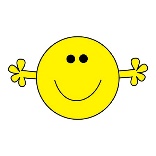 Čas reševanje: _________                   Število pravilnih rezultatov:_______       9 · 8 = 45 : 5 = 7 · 5 = 81 : 9 = 16 : 4 = 4 · 3 = 49 : 7 = 9 · 5 = 35 : 5 = 5 · 7 = 7 · 9 = 48 : 6 = 5 · 6 = 42 : 6 = 25 : 5 = 10 · 6 = 12 : 6 = 3 · 9 = 90 : 9 = 3 · 3 = 8 · 7 = 54 : 9 = 8 · 8 = 63 : 7 = 64 : 8 = 6 · 7 = 40 : 4 = 7 · 3 = 21 : 7 = 7 · 2 = 9 · 6 = 24 : 8 = 2 · 9 = 12 : 2  = 18 : 2 = 35 : 5 = 56 : 7 = 27 : 9 = 0 · 5 =   72 : 9 = 2. Seštej.270 + 2 = ____ 180 + 7 = ____ 390 + 7 = ____ 890 + 1 = ____ 650 + 1 = ____ 530 + 6 = ____ 320 + 3 = ____ 640 + 2 = ____ 750 + 4 = ____ 465 + 2 = ____ 713 + 3 = ____ 999 +1 = ____ 445 + 4 = ____ 551 + 2 = ____ 667 + 5 = ____ 